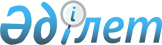 О выделении средств из резерва Правительства Республики КазахстанПостановление Правительства Республики Казахстан от 23 августа 2010 года № 829

      В соответствии с Законом Республики Казахстан от 7 декабря 2009 года "О республиканском бюджете на 2010-2012 годы" и постановлением Правительства Республики Казахстан от 26 февраля 2009 года № 220 "Об утверждении Правил исполнения бюджета и его кассового обслуживания" Правительство Республики Казахстан ПОСТАНОВЛЯЕТ:



      1. Выделить Министерству сельского хозяйства Республики Казахстан из резерва Правительства Республики Казахстан, предусмотренного в республиканском бюджете на 2010 год на неотложные затраты, средства в сумме 558480485 (пятьсот пятьдесят восемь миллионов четыреста восемьдесят тысяч четыреста восемьдесят пять) тенге для перечисления акимату Южно-Казахстанской области в виде целевых текущих трансфертов для проведения дезинсекционных работ в связи с распространением конго-крымской геморрагической лихорадки в Южно-Казахстанской области.

      Сноска. Пункт 1 с изменением, внесенным постановлением Правительства РК от 21.12.2010 № 1385.



      2. Министерству финансов Республики Казахстан осуществить контроль за использованием выделенных средств.



      3. Настоящее постановление вводится в действие со дня подписания.      Премьер-Министр

      Республики Казахстан                       К. Масимов
					© 2012. РГП на ПХВ «Институт законодательства и правовой информации Республики Казахстан» Министерства юстиции Республики Казахстан
				